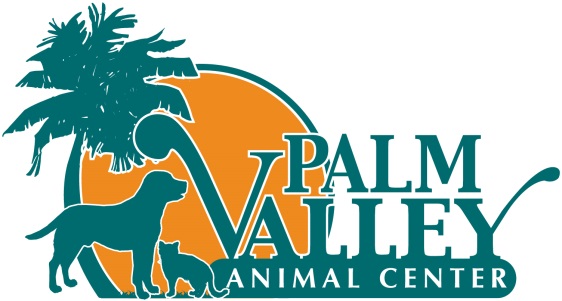 PAWS, POLO & PROSECCO Volunteer ApplicationALL NEW VOLUNTEERS for Paws, Polo and Prosecco are required to complete a Volunteer Application. There is no minimum age requirement for volunteers. Volunteers under age of 16 are required to volunteer with a parent. Volunteers ages 16 and older can volunteer without a parent. Please print neatly.Last Name___________________ First Name __________________  D.O.B._______________Parents name (if under 18)______________________________________Mailing Address__________________________ City___________ State_______ Zip______Home Phone_________________ Mobile Phone___________Email_____________________________________ (Your email is important for communication and announcements- you will NOT be spammed and your email will NOT be shared)Previous Volunteer Experience: ___________________________________________________________________________________________________________________________________________________________.When are you able to volunteer on Saturday, October 25 at Springfest Park in McAllen? (Please circle one or both)Saturday from 8:00AM-12:00PM  (event set up)                      Saturday from 2:00PM-6:00PM (time of actual event)PAWS, POLO & PROSECCO Volunteer Duties:*Escorting & directing cars from parking lot to event.*Greeting guests & assists with guiding guests to their tables.*Walking of animals in mobile unit.*Registration sign in for VIP access.*Assist polo players as needed.*Decoration set up and down.*Clean up during and after event.*Silent Auction set up and assistance.In case of emergency contact:Name:_______________________ Relation___________________ Phone_________________*The Palm Valley Animal Center recommends that all Animal Center volunteers be current on their Tetanus vaccination.Volunteers 18 Years Old and OVER…I confirm that the information provided on this application is correct. I understand the commitment involved and acknowledge that my service is offered at my own risk during the PAWS, POLO & PROSECCO event Saturday, October 25. I agree to adhere to policies and carry out my duties as a Palm Valley Animal Center volunteer effectively.Signature:___________________________              Date:_________________________Volunteers 17 Years Old and YOUNGER:*All the volunteers under the age of 18 must include a parent or legal guardian signature. As a parent or guardian, I understand that my son/daughter volunteers at his/own risk at the PAWS, POLO & PROSECCO event on Saturday, October 25. I hereby grant permission for him/her to preform volunteer work for the Palm Valley Animal Center:Signature:____________________________            Date:___________________________Palm Valley Animal CenterPAWS, POLO & PROSECCO VOLUNTEER SERVICE AGREEMENTAs a PAWS, POLO & PROSECCO volunteer at the Palm Valley Animal Center, I agree to:-Hold as absolutely confidential all information that I may obtain, directly or indirectly, concerning clients and staff. I agree not to seek to obtain confidential information from a client. I understand that an intentional or unintentional violation of confidentiality may result in termination by the Center and/or possible legal action by others. 	-Become familiar with the organizations policies and procedures and upholdphilosophy and standards. -Donate my services to the organization’s micro chipping event without contemplation of compensation.-Conduct myself with dignity, courtesy, and consideration for others, and endeavor to make my work professional.-Carry out my assignments and seek assistant from the job supervisor when necessary.	- Take any job-related problems, concerns or suggestions to my job supervisor.	-Adhere to the department’s sign-in procedures.I understand the Palm Valley Animal Center reserves the right to terminate my volunteer status at the PAWS, POLO & PROSECCO event as a result of the following:	-Failure to comply with the organizational policies, rules, and other regulations.	-Unsatisfactory attitude, work or appearance.	-Any other circumstances which, the judgment of the Palm Valley Animal Center and/or job supervisor, would make my service at the PAWS, POLO & PROSECCO event contrary to the best interest of the animal center.I have read and understand each of the above conditions and my signature below indicates I agree to be bound by them.Signature____________________________      Date_________________________Palm Valley Animal CenterPAWS, POLO & PROSECCO VOLUNTEER SERVICE AGREEMENTI understand that I will not be compensated monetarily for the work I do at the PAWS, POLO & PROSECCO event with the Palm Valley Animal Center.I will report any accident or injury to my supervisor immediately so an accident/injury report can be filled out.By signing this document, I attest to have read, understand and agreed with the above.Volunteer Signature_________________________________   Date_________________The Palm Valley Animal Center feels it is important to have a tetanus vaccination before joining the volunteer team. To emphasize that importance, we ask you read and sign the following waiver.I understand that because I handle animals, it is important to discuss being vaccinated against tetanus with my physician.I release the Palm Valley Animal Center from all responsibility that may occur because of my not pursuing this matter further, I understand that whatever decision I make is at my own risk.I have read, understood and agreed to the above.Volunteer Signature______________________________ Date_______________________I understand that the behavior of domestic animals is sometimes unpredictable and that some domestic animals are capable of inflicting serious personal injury or death, as well as extensive property damage. Knowing the risk of handling domestic animals, I agree to assume those risks and to release, indemnify and hold harmless The Palm Valley Animal Center, and its Officers, Directors, or Board Members for any and all personal injury and property damage resulting from my volunteer work.By signing this document, I attest to have read, understand and agreed with the above.Volunteer Signature_______________________________ Date_______________________The Palm Valley Animal Center would like to let you know that there is a possibility that your picture will be taken during your time here at the center. These pictures are used for Community Outreach purposes such as volunteer flyers, advertising, and other projects. If you do not want your pictures used please let us know. Thank you.___ Yes, it is ok to use my pictures for outreach purposes.___ No, I do not want my pictures used for outreach purposes.Volunteer Signature_______________________________________ Date__________________